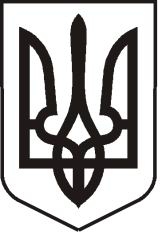 УКРАЇНАЛУГАНСЬКА  ОБЛАСТЬПОПАСНЯНСЬКИЙ  РАЙОН
ПОПАСНЯНСЬКА  МІСЬКА  РАДАШОСТОГО   СКЛИКАННЯ ШІСТДЕСЯТ ПЕРША  СЕСІЯРIШЕННЯ12 березня  2015   року                 м. Попасна	                             №  61/5Про затвердження переліку об’єктівкомунальної власності міста,що підлягають відчуженнюшляхом приватизації у 2015 роціВідповідно до ст.ст. 2, 3, 7, 13 Закону України «Про приватизацію невеликих державних підприємств (малу приватизацію)», керуючись п.30 ч.1 ст.26, ч.1 ст.59, ч.ч. 1, 5, 6 ст.60 Закону України «Про місцеве самоврядування в Україні», з метою формування переліку об’єктів комунальної власності, що підлягають відчуженню шляхом приватизації у 2015 році, Попаснянська міська радаВИРІШИЛА:  Затвердити перелік об’єктів комунальної власності міста, 
що підлягають відчуженню шляхом приватизації у 2015 році, згідно з додатком.Органу приватизації здійснити підготовку до приватизації об’єктів, які підлягають відчуженню.Контроль за виконанням даного  рішення  покласти на постійну комісію міської ради з питань фінансів, бюджету, регіональних зв’язків та комунальної  власності та заступника міського голови Табачинського М.М.    Міський голова                                                             Ю.І.Онищенко                                                                                                                                     Додаток до рішення                                                                                               міської  ради                                                                                                12.03.2015р. № 61/5Перелік об’єктів комунальної власності міста, 
що підлягають відчуженню шляхом приватизації у 2015 роціСекретар ради                                                                     Т.Є.Лисиченко№п/пНазва об’єктуАдреса знаходженняоб’єктуЗагальна площа, м2ГрупаСпосібприватизаціїПримітка1Вбудоване нежитлове приміщення  № 2 м. Попасна,вул. Первомай-ська,7139,6Авикупоренда2Вбудоване нежитлове приміщення  № 3 м. Попасна,вул. Первомай-ська,7165,0Авикупоренда32/100 частки вбудованого нежитлового приміщення  м. Попасна,вул. Первомай-ська,4817,4Авикупоренда4Нежитлова будівля (бойлерна)м.Попаснавул. Артемівська,6г53,6Авикупоренда5Будівля, гаражм.Попаснавул. 60 років утворення СРСР,85а110,4Авикупоренда6Нежитлова будівля з господарсь - кими будівлями та спорудамим.Попаснавул. 60 років утворення СРСР,81309,4Ааукціон-